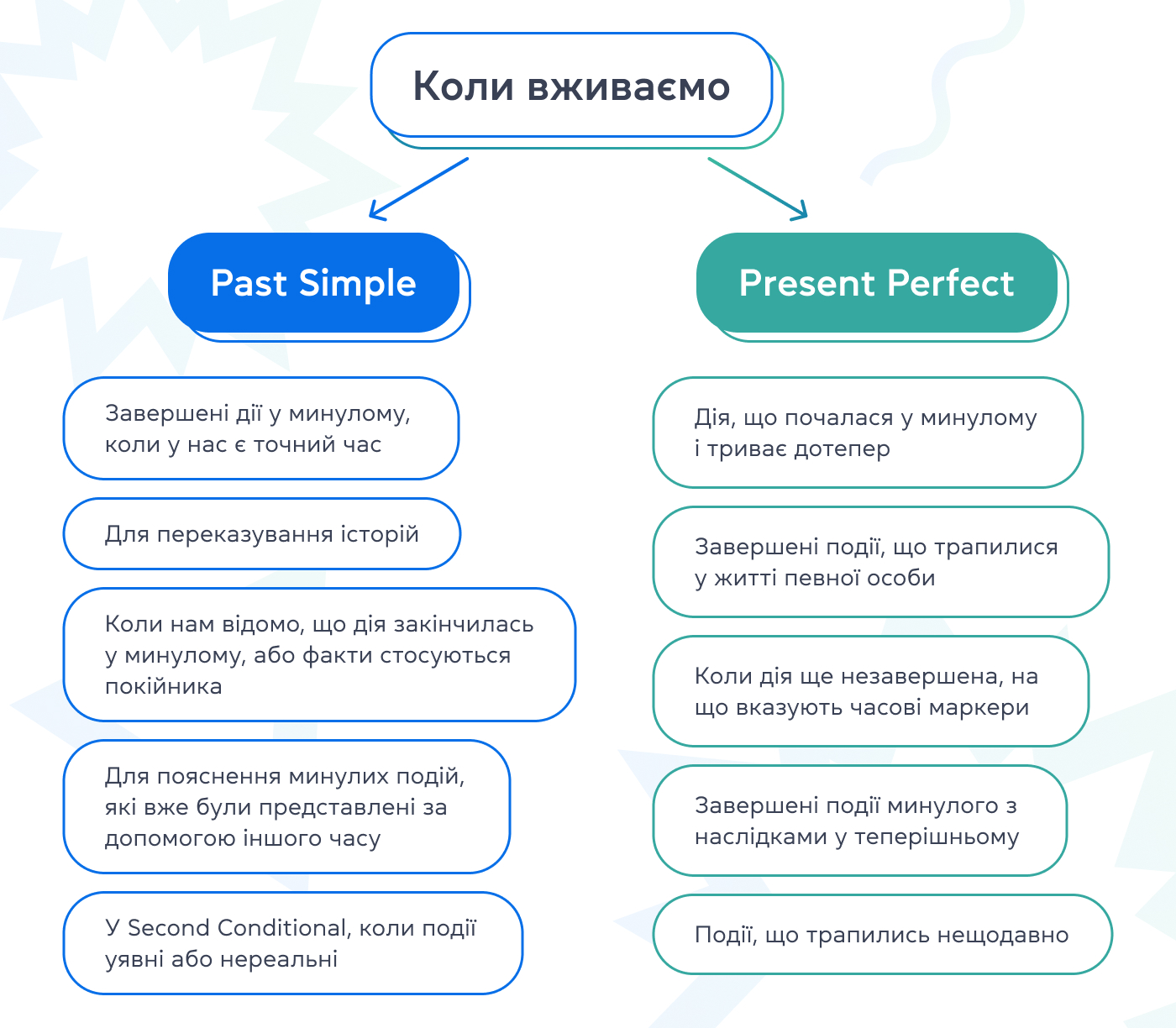 Fill in the correct form of the verb in brackets: Past Simple or Present Perfect Simple1. The weather around here ___________ terrible in the last few weeks. (BE)2. Maria ____________ her suitcase last night. (PACK)3. I ___________ volleyball since I was a teenager. (NOT PLAY)4. We ____________ wash the dishes. They're all clean now. (HELP)5. They __________ the factory. – Really? When _______________? (CLOSE, THAT HAPPEN)6. ____________________ yet? (YOUR BUSINESS COURSE – START)7. How long ___________ that camera? – About a month. I ___________ it because it was on sale just before Christmas. (YOU HAVE, BUY)8. ______________ last week's magazine? – It must be here because I ___________ it on Monday. (YOU SEE, BUY)9. The books you ordered __________. The delivery service _________ them an hour ago. (ARRIVE, BRING)10. The Queen __________ her two-week tour through Australia yesterday. (START)11. The plane from New York _________. The passengers are getting out. (JUST LAND)12. We ____________ a party at school for ages. (NOT HAVE)13. I ____________ a cold in school a few days ago. (CATCH)14. Dinosaurs ____________ around the earth millions of years ago. (WANDER)15. Prices __________ up last year, but they ______ by 8% already this year. (NOT GO, INCREASE)16. I'm so tired. I ____________ all the way to the underground station. (WALK)17. We __________ home from our holidays and getting ready to settle in. (JUST COME)18. She _________ in London for three years. (LIVE)19. Dusty _______ a match so far this year. He is more successful than last year, when he ________________ the first three matches. (NEVER LOSE, LOSE)20. He ____________________ off the ladder and ____________________ his ankle. (FALL, BREAK)https://www.liveworksheets.com/w/en/english-second-language-esl/605137https://www.liveworksheets.com/w/en/english-second-language-esl/1188731iplsgmq2xrPast SimpleV+ed / V(II)Finishe-finished, work-workedGo-went, meet-metPresent Perfecthave (has)+ V+ed / V(III)have (has) finishedhave (has) doneЗавершені дії, стани або звички у минулому, коли у нас є часова позначка: in 1999, at 5 p.m., last month, yesterday.We met at a local bar yesterday. She worked as a waitress in 2012.для завершених і незавершених дій, станів, звичок у минулому у таких випадках:    Дія, що почалася у минулому і триває дотепер.У реченні ми часто можемо помітити такі часові позначки, як:    since — для фіксованого часу у минулому: 2022, June, 28th, last month,    for — для певного періоду: 2 weeks, 15 years, 7 hours.    We have known each other since high school.    He has managed the company for 5 years.Коли нам відомо, що дія закінчилась у минулому, включно із фактами, що стосуються людей, які померли:The Hundred Years’ War lasted more than 116 years.Завершені події, що трапилися у житті певної особи, тобто, досвід. Ми часто вживаємо ever або never у таких реченнях:They have been to Greenland with an expedition.I have never tried papaya.Коли переказуємо події та історії: They entered the hall. The music was playing, and people were dancing. They felt relaxed and joined the party.Коли період тривалості дії ще не завершений, на що вказують часові позначки today, this week / month / year:You haven’t trained this week.She has called him 12 times today.Події, що трапились нещодавно, наприклад, коли повідомляємо новини. (just / yet / already / recently):We have just arrived.I haven’t seen Kate yet.